ASSOCIAZIONE GLI ALTRI SIAMO NOIVIA NAZIONALE 27- 88020 JACURSO /CZTELEFAX 0968/720803- cell. 340/8556497glialtrisiamonoi@yahoo.itAlla cortese attenzione comuniRoma  e ProvinciaFoggia e provinciaBari e provinciaSIRACUSA  e provinciaCatania e provinciaPalermo e provinciaBAT e provinciaMessina e provinciaBrindisi e provinciaLecce e provinciaTaranto  e provinciaCaserta e provinciaSalerno e provincia( con la cortesia di darne ampia diffusione)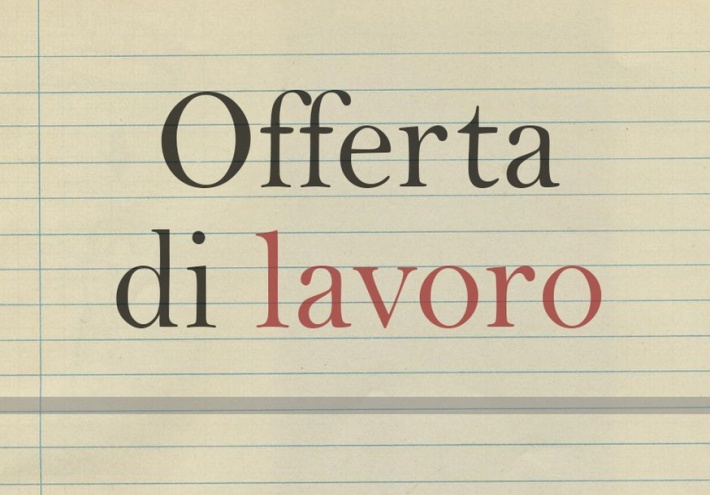 Oggetto: OFFERTA DI LAVOROSi cercano diplomati/laureati che si devono occupare di realizzare progetti informativi/educativi, destinati ad enti locali e suole,  nel proprio comprensorio di residenza o in ambito provinciale/regionale. La persona prescelta dovrà, altresì, gestire la diffusione del mensile INFORMALAVORO. Si chiedono capacità dialettiche e bella presenza. Si offrono accordo collaborativo, con interessanti condizioni di guadagno economico.Per essere contattati inviare cv alla mail glialtrisiamonoi@yahoo.it rif. INFORMALAVOROPer chiarimenti cell. 340/8556497 Jacurso, lì 15 marzo 2017Il ResponsabileAntonio Ciliberto